Бекітемін____________________Мектеп директорының орынбасары Пәні: Қазақ тіліҰзақ мерзімді жоспар бөлімі:Дені саудың -жаны сау.  Пәні: Қазақ тіліҰзақ мерзімді жоспар бөлімі:Дені саудың -жаны сау.  Пәні: Қазақ тіліҰзақ мерзімді жоспар бөлімі:Дені саудың -жаны сау.  Мектеп: №144 орта мектеп                     Қызылорда қаласыМұғалім: Кудайбергенова ЭМектеп: №144 орта мектеп                     Қызылорда қаласыМұғалім: Кудайбергенова ЭМектеп: №144 орта мектеп                     Қызылорда қаласыМұғалім: Кудайбергенова ЭКүні: 27.01.2020 жСынып:  2 « З»Күні: 27.01.2020 жСынып:  2 « З»Күні: 27.01.2020 жСынып:  2 « З»Қатысқандар саны:Қатыспағандар саны:Қатыспағандар саны:Сабақ тақырыбы: Сабақ  №74Сабақ тақырыбы: Сабақ  №74Сөз құрамы. Түбір мен қосымшаСөз құрамы. Түбір мен қосымшаСөз құрамы. Түбір мен қосымшаСөз құрамы. Түбір мен қосымшаОқу мақсаттары:Оқу мақсаттары:2.1.1.1. тыңдаған материал бойынша түсінбеген сөздерін белгілеу, мәтін мазмұны бойынша қойылған сұрақтарға жауап.2.2.5.1. дереккөздерден (сөздік, анықтамалық энциклопедия) мәліметті табу жолын анықтап, берілген тақырып, сұрақ бойынша мәліметті іріктеп алу.2.3.5.1 – жіберілген пунктуациялық, орфографиялық қателерді мұғалімнің көмегімен түзету 2.4.2.1 – мұғалімнің көмегімен түбір мен қосымшаны ажырату2.1.1.1. тыңдаған материал бойынша түсінбеген сөздерін белгілеу, мәтін мазмұны бойынша қойылған сұрақтарға жауап.2.2.5.1. дереккөздерден (сөздік, анықтамалық энциклопедия) мәліметті табу жолын анықтап, берілген тақырып, сұрақ бойынша мәліметті іріктеп алу.2.3.5.1 – жіберілген пунктуациялық, орфографиялық қателерді мұғалімнің көмегімен түзету 2.4.2.1 – мұғалімнің көмегімен түбір мен қосымшаны ажырату2.1.1.1. тыңдаған материал бойынша түсінбеген сөздерін белгілеу, мәтін мазмұны бойынша қойылған сұрақтарға жауап.2.2.5.1. дереккөздерден (сөздік, анықтамалық энциклопедия) мәліметті табу жолын анықтап, берілген тақырып, сұрақ бойынша мәліметті іріктеп алу.2.3.5.1 – жіберілген пунктуациялық, орфографиялық қателерді мұғалімнің көмегімен түзету 2.4.2.1 – мұғалімнің көмегімен түбір мен қосымшаны ажырату2.1.1.1. тыңдаған материал бойынша түсінбеген сөздерін белгілеу, мәтін мазмұны бойынша қойылған сұрақтарға жауап.2.2.5.1. дереккөздерден (сөздік, анықтамалық энциклопедия) мәліметті табу жолын анықтап, берілген тақырып, сұрақ бойынша мәліметті іріктеп алу.2.3.5.1 – жіберілген пунктуациялық, орфографиялық қателерді мұғалімнің көмегімен түзету 2.4.2.1 – мұғалімнің көмегімен түбір мен қосымшаны ажыратуСабақтың мақсаты : Сабақтың мақсаты : Оқушылардың барлығы мынаны орындай аладыБерілген сөздердің түбірі мен қосымшасын ажыратады. Оқушылардың көбісі мынаны орындай алады: Топтық жұмысты бірлесе орындайды.Өз бетінше жұмыс жасайды. Сұраққа жауап береді. Қосымша үлестірме ресурстармен жұмыс жасайды. Тиісті тыныс белгілерін қояды. Оқушылардың кейбіреуі мынаны орындай алады: Оқулықтан тыс берілген қосымша тапсырмалады орындайды, тақырып бойынша қосымша мәліметтер мен дәлелдер келтіре алады. Өлеңнің ұйқасын таба алады.Оқушылардың барлығы мынаны орындай аладыБерілген сөздердің түбірі мен қосымшасын ажыратады. Оқушылардың көбісі мынаны орындай алады: Топтық жұмысты бірлесе орындайды.Өз бетінше жұмыс жасайды. Сұраққа жауап береді. Қосымша үлестірме ресурстармен жұмыс жасайды. Тиісті тыныс белгілерін қояды. Оқушылардың кейбіреуі мынаны орындай алады: Оқулықтан тыс берілген қосымша тапсырмалады орындайды, тақырып бойынша қосымша мәліметтер мен дәлелдер келтіре алады. Өлеңнің ұйқасын таба алады.Оқушылардың барлығы мынаны орындай аладыБерілген сөздердің түбірі мен қосымшасын ажыратады. Оқушылардың көбісі мынаны орындай алады: Топтық жұмысты бірлесе орындайды.Өз бетінше жұмыс жасайды. Сұраққа жауап береді. Қосымша үлестірме ресурстармен жұмыс жасайды. Тиісті тыныс белгілерін қояды. Оқушылардың кейбіреуі мынаны орындай алады: Оқулықтан тыс берілген қосымша тапсырмалады орындайды, тақырып бойынша қосымша мәліметтер мен дәлелдер келтіре алады. Өлеңнің ұйқасын таба алады.Оқушылардың барлығы мынаны орындай аладыБерілген сөздердің түбірі мен қосымшасын ажыратады. Оқушылардың көбісі мынаны орындай алады: Топтық жұмысты бірлесе орындайды.Өз бетінше жұмыс жасайды. Сұраққа жауап береді. Қосымша үлестірме ресурстармен жұмыс жасайды. Тиісті тыныс белгілерін қояды. Оқушылардың кейбіреуі мынаны орындай алады: Оқулықтан тыс берілген қосымша тапсырмалады орындайды, тақырып бойынша қосымша мәліметтер мен дәлелдер келтіре алады. Өлеңнің ұйқасын таба алады.Бағалау критерийлеріБағалау критерийлеріБерілген сөздердің түбірі мен қосымшасын ажырата алады.Түбірге тиісті қосымшаны жалғай алады.Сөйлем соңына тыныс белгілерін қояды.Берілген сөздердің түбірі мен қосымшасын ажырата алады.Түбірге тиісті қосымшаны жалғай алады.Сөйлем соңына тыныс белгілерін қояды.Берілген сөздердің түбірі мен қосымшасын ажырата алады.Түбірге тиісті қосымшаны жалғай алады.Сөйлем соңына тыныс белгілерін қояды.Берілген сөздердің түбірі мен қосымшасын ажырата алады.Түбірге тиісті қосымшаны жалғай алады.Сөйлем соңына тыныс белгілерін қояды.ТілдікмақсаттарТілдікмақсаттарПәнге тән лексика мен терминология: Түбір сөз деген не?Сабақта диалог/ жазу үшін пайдаланылатын сөйлемдер.Сөзнеден тұрады?Қосымша деген не?Пәнге тән лексика мен терминология: Түбір сөз деген не?Сабақта диалог/ жазу үшін пайдаланылатын сөйлемдер.Сөзнеден тұрады?Қосымша деген не?Пәнге тән лексика мен терминология: Түбір сөз деген не?Сабақта диалог/ жазу үшін пайдаланылатын сөйлемдер.Сөзнеден тұрады?Қосымша деген не?Пәнге тән лексика мен терминология: Түбір сөз деген не?Сабақта диалог/ жазу үшін пайдаланылатын сөйлемдер.Сөзнеден тұрады?Қосымша деген не?Ойлау деңгейіОйлау деңгейіБілу,түсіну,қолдануБілу,түсіну,қолдануБілу,түсіну,қолдануБілу,түсіну,қолдануҚұндылықтардыдарыту Құндылықтардыдарыту Адамгершілік, жауапкершілікАдамгершілік, жауапкершілікАдамгершілік, жауапкершілікАдамгершілік, жауапкершілікПәнаралықбайланыстарПәнаралықбайланыстарӘдебиеттік оқу, дүниетану, дене шынықтыруӘдебиеттік оқу, дүниетану, дене шынықтыруӘдебиеттік оқу, дүниетану, дене шынықтыруӘдебиеттік оқу, дүниетану, дене шынықтыруАлдыңғы  меңгерілген  білім  Алдыңғы  меңгерілген  білім  Сөздерге қосымша жалғану арқылы сөйлемдердің байланысатынын біледі.Сөздерге қосымша жалғану арқылы сөйлемдердің байланысатынын біледі.Сөздерге қосымша жалғану арқылы сөйлемдердің байланысатынын біледі.Сөздерге қосымша жалғану арқылы сөйлемдердің байланысатынын біледі.Сабақтың  барысыСабақтың  барысыСабақтың  барысыСабақтың  барысыСабақтың  барысыСабақтың  барысыСабақтыңжоспарланғанкезеңдеріСабақтажоспарланғаніс-әрекетСабақтажоспарланғаніс-әрекетСабақтажоспарланғаніс-әрекетСабақтажоспарланғаніс-әрекетРесурстарСабақтыңБасыІ Ұйымдастыру кезеңі.  Психологиялық  дайындықПсихологиялық ахуал қалыптастыру: Қуанамын мен де, (өзін көрсетеді)Қуанасын сен де,Қуанайықдостарым,Арайлап атқан күнге! деп сабағымызды бастаймыз.Сабағымызды бастамас бұрын топқа бөлініп алайық:Топқа бөліну:І-топБір біріне қарама –қарсы сөздерді не деп атаймыз?АнтонимІІ-топ Мағыналары бір-біріне жақын, бірақ дыбысталуы әртүрлі  сөздерді не деп атаймыз?Синоним.ІІІ-топДыбысталу бірдей, білдіретін мағыналары әр басқа сөздерді не дейміз?Омоним      Үй тапсырмасын сұрау:Үйге қандай тапсырма берілді?Қарамен жазылған сөздерді сөз құрамына ажырату.І Ұйымдастыру кезеңі.  Психологиялық  дайындықПсихологиялық ахуал қалыптастыру: Қуанамын мен де, (өзін көрсетеді)Қуанасын сен де,Қуанайықдостарым,Арайлап атқан күнге! деп сабағымызды бастаймыз.Сабағымызды бастамас бұрын топқа бөлініп алайық:Топқа бөліну:І-топБір біріне қарама –қарсы сөздерді не деп атаймыз?АнтонимІІ-топ Мағыналары бір-біріне жақын, бірақ дыбысталуы әртүрлі  сөздерді не деп атаймыз?Синоним.ІІІ-топДыбысталу бірдей, білдіретін мағыналары әр басқа сөздерді не дейміз?Омоним      Үй тапсырмасын сұрау:Үйге қандай тапсырма берілді?Қарамен жазылған сөздерді сөз құрамына ажырату.І Ұйымдастыру кезеңі.  Психологиялық  дайындықПсихологиялық ахуал қалыптастыру: Қуанамын мен де, (өзін көрсетеді)Қуанасын сен де,Қуанайықдостарым,Арайлап атқан күнге! деп сабағымызды бастаймыз.Сабағымызды бастамас бұрын топқа бөлініп алайық:Топқа бөліну:І-топБір біріне қарама –қарсы сөздерді не деп атаймыз?АнтонимІІ-топ Мағыналары бір-біріне жақын, бірақ дыбысталуы әртүрлі  сөздерді не деп атаймыз?Синоним.ІІІ-топДыбысталу бірдей, білдіретін мағыналары әр басқа сөздерді не дейміз?Омоним      Үй тапсырмасын сұрау:Үйге қандай тапсырма берілді?Қарамен жазылған сөздерді сөз құрамына ажырату.І Ұйымдастыру кезеңі.  Психологиялық  дайындықПсихологиялық ахуал қалыптастыру: Қуанамын мен де, (өзін көрсетеді)Қуанасын сен де,Қуанайықдостарым,Арайлап атқан күнге! деп сабағымызды бастаймыз.Сабағымызды бастамас бұрын топқа бөлініп алайық:Топқа бөліну:І-топБір біріне қарама –қарсы сөздерді не деп атаймыз?АнтонимІІ-топ Мағыналары бір-біріне жақын, бірақ дыбысталуы әртүрлі  сөздерді не деп атаймыз?Синоним.ІІІ-топДыбысталу бірдей, білдіретін мағыналары әр басқа сөздерді не дейміз?Омоним      Үй тапсырмасын сұрау:Үйге қандай тапсырма берілді?Қарамен жазылған сөздерді сөз құрамына ажырату.Таратпа Сабақтың ортасы           Қажымұқан- қазақтың тұңғыш палуаны. Ол –дүниежүзінің бірнеше дүркін жүлдегері.ӨЖ. 69-жаттығу. Өлеңді көшіріп жаз. Қарамен берілген сөздерді сөз құрамына талда. Палуан сөзіне бірнеше жалғау жалғап айт. Палуан-  ау, палуан,Әдіскерсің алуан.Жекпе-жекке шығасың,Қайсың бұрын  жығасың?ҰЖ  «Ойлан, тап»71-жаттығу. Жұмбақтың шешуін тапОйынды бұзсаң, күш қылып,Тоқтатады ысқырып.Қб тапсырма. Сызба бойынша сөздер құрастырып жазу.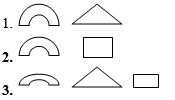 Дескриптор:- жұрнақ пен жалғау сөздерді ажырата алады.           Қажымұқан- қазақтың тұңғыш палуаны. Ол –дүниежүзінің бірнеше дүркін жүлдегері.ӨЖ. 69-жаттығу. Өлеңді көшіріп жаз. Қарамен берілген сөздерді сөз құрамына талда. Палуан сөзіне бірнеше жалғау жалғап айт. Палуан-  ау, палуан,Әдіскерсің алуан.Жекпе-жекке шығасың,Қайсың бұрын  жығасың?ҰЖ  «Ойлан, тап»71-жаттығу. Жұмбақтың шешуін тапОйынды бұзсаң, күш қылып,Тоқтатады ысқырып.Қб тапсырма. Сызба бойынша сөздер құрастырып жазу.Дескриптор:- жұрнақ пен жалғау сөздерді ажырата алады.           Қажымұқан- қазақтың тұңғыш палуаны. Ол –дүниежүзінің бірнеше дүркін жүлдегері.ӨЖ. 69-жаттығу. Өлеңді көшіріп жаз. Қарамен берілген сөздерді сөз құрамына талда. Палуан сөзіне бірнеше жалғау жалғап айт. Палуан-  ау, палуан,Әдіскерсің алуан.Жекпе-жекке шығасың,Қайсың бұрын  жығасың?ҰЖ  «Ойлан, тап»71-жаттығу. Жұмбақтың шешуін тапОйынды бұзсаң, күш қылып,Тоқтатады ысқырып.Қб тапсырма. Сызба бойынша сөздер құрастырып жазу.Дескриптор:- жұрнақ пен жалғау сөздерді ажырата алады.           Қажымұқан- қазақтың тұңғыш палуаны. Ол –дүниежүзінің бірнеше дүркін жүлдегері.ӨЖ. 69-жаттығу. Өлеңді көшіріп жаз. Қарамен берілген сөздерді сөз құрамына талда. Палуан сөзіне бірнеше жалғау жалғап айт. Палуан-  ау, палуан,Әдіскерсің алуан.Жекпе-жекке шығасың,Қайсың бұрын  жығасың?ҰЖ  «Ойлан, тап»71-жаттығу. Жұмбақтың шешуін тапОйынды бұзсаң, күш қылып,Тоқтатады ысқырып.Қб тапсырма. Сызба бойынша сөздер құрастырып жазу.Дескриптор:- жұрнақ пен жалғау сөздерді ажырата алады.Жұмыс дәптеріСабақтың соңы«Рефлексия»   Сабақ барысында көңіл-күйіңіз қандай болды? Неліктен?  Бүгін не білдіңіз? Сіз үшін не жаңалық болды?  Сабаққа қатысуыңызды қалай бағалайсыз?  Сабақта қандай қиындықтар туындады?  Сабақ аяқталғанда көңіл-күйіңіз қандай? Неліктен?«Рефлексия»   Сабақ барысында көңіл-күйіңіз қандай болды? Неліктен?  Бүгін не білдіңіз? Сіз үшін не жаңалық болды?  Сабаққа қатысуыңызды қалай бағалайсыз?  Сабақта қандай қиындықтар туындады?  Сабақ аяқталғанда көңіл-күйіңіз қандай? Неліктен?«Рефлексия»   Сабақ барысында көңіл-күйіңіз қандай болды? Неліктен?  Бүгін не білдіңіз? Сіз үшін не жаңалық болды?  Сабаққа қатысуыңызды қалай бағалайсыз?  Сабақта қандай қиындықтар туындады?  Сабақ аяқталғанда көңіл-күйіңіз қандай? Неліктен?«Рефлексия»   Сабақ барысында көңіл-күйіңіз қандай болды? Неліктен?  Бүгін не білдіңіз? Сіз үшін не жаңалық болды?  Сабаққа қатысуыңызды қалай бағалайсыз?  Сабақта қандай қиындықтар туындады?  Сабақ аяқталғанда көңіл-күйіңіз қандай? Неліктен?РефлексияКері байланыс: Мен не үйрендім?Кері байланыс: Мен не үйрендім?Кері байланыс: Мен не үйрендім?Кері байланыс: Мен не үйрендім?Саралау  Қабілеті жоғары оқушылар : Жұрнақ пен жалғауға сөздер құрастырады. Негізгі ойды анықтайды.Қабілеті төмен оқушылар: Ережердің мәнін түсінеді. Сөйлемді мәтіннен ажыратады.Бағалау.   Мадақтау,бағдаршам, бармақ.Жалпы бағаСабақтың ең ұтымды кезеңдері.1:	2:Саралау  Қабілеті жоғары оқушылар : Жұрнақ пен жалғауға сөздер құрастырады. Негізгі ойды анықтайды.Қабілеті төмен оқушылар: Ережердің мәнін түсінеді. Сөйлемді мәтіннен ажыратады.Бағалау.   Мадақтау,бағдаршам, бармақ.Жалпы бағаСабақтың ең ұтымды кезеңдері.1:	2:Саралау  Қабілеті жоғары оқушылар : Жұрнақ пен жалғауға сөздер құрастырады. Негізгі ойды анықтайды.Қабілеті төмен оқушылар: Ережердің мәнін түсінеді. Сөйлемді мәтіннен ажыратады.Бағалау.   Мадақтау,бағдаршам, бармақ.Жалпы бағаСабақтың ең ұтымды кезеңдері.1:	2:Саралау  Қабілеті жоғары оқушылар : Жұрнақ пен жалғауға сөздер құрастырады. Негізгі ойды анықтайды.Қабілеті төмен оқушылар: Ережердің мәнін түсінеді. Сөйлемді мәтіннен ажыратады.Бағалау.   Мадақтау,бағдаршам, бармақ.Жалпы бағаСабақтың ең ұтымды кезеңдері.1:	2: